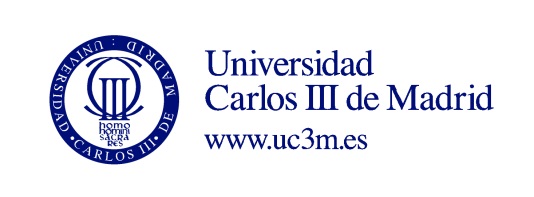 FORMULARIO DE SOLICITUD DE LOS PREMIOS PILAR AZCÁRATEDATOS PERSONALES (*) Datos obligatoriosDATOS ACADÉMICOSModalidad de premio que solicita (Marcar con una X lo que proceda)DOCUMENTACIÓN QUE SE ADJUNTA(Marcar con una X)Fecha y firmaUNIDAD DE IGUALDAD DE LA UNIVERSIDAD CARLOS III DE MADRIDNombre (*)Primer Apellido (*)Segundo Apellido (*)DNI/NIE(*)Correo electrónico (*)Teléfono (*)A. Trabajo Fin de GradoB. Trabajo Fin de MasterC.  Tesis DoctoralTítulo del trabajo/TesisFecha de presentaciónDirector/a del trabajo/TesisFecha de defensaCalificaciónCopia del DNI/NIEJustificación de la matrícula de Grado, Master o Tesis DoctoralOtra documentación (especificar)